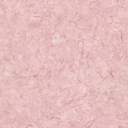 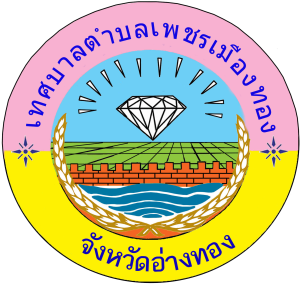 จดหมายข่าว  ฉบับที่  12/2564  ประจำเดือน  กันยายน 2564******************************************************************************รายงานผลการจัดเก็บรายได้ การยื่นแบบและชำระภาษี ประจำปี 2564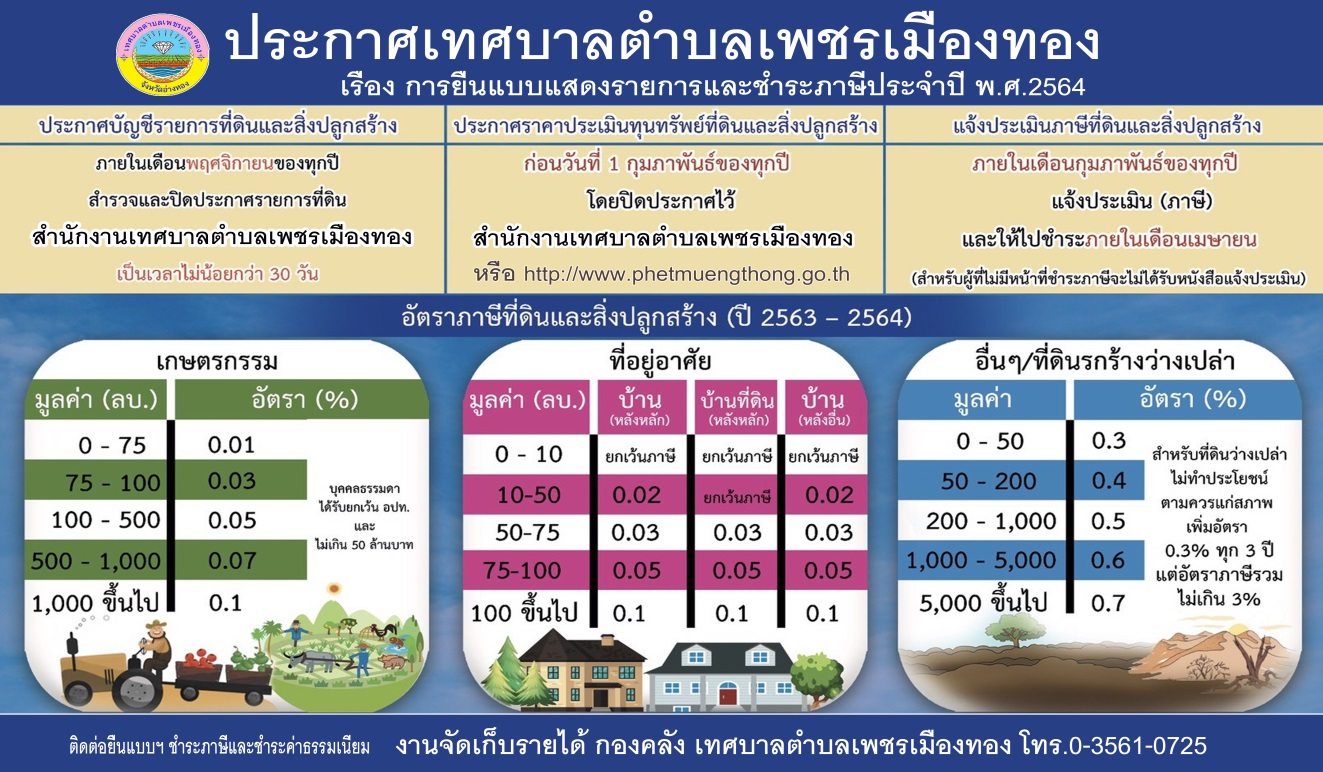 ภาษี/ค่าธรรมเนียมจัดเก็บรายได้ (บาท)เดือน กันยายน 2564จัดเก็บรายได้ทั้งปี (บาท)( 1ตุลาคม 2563 – ปัจจุบัน)ภาษีที่ดินและสิ่งปลูกสร้าง3,760.0146,361.61ภาษีป้าย-74,680.67อากรฆ่าสัตว์5,47066,650ค่าขยะมูลฝอย22,130294,450รวม31,360.01444,795.90